CERTIFICATO DI REGOLARITÀ CONTABILE(Art. 19, comma 1, punto 1.3, lett. c) dell’Avviso)Spett.le Ditta …………………………………….……………………………………………………………………………..OGGETTO: Certificato di regolarità contabile di cui alla L.R. n. 22 del 27.6.1986.…..l…… sottoscritt…. ................................................................................................... con studio in ..................................................... via ............................................ iscritto/a all’Albo dei Revisori Contabili al n. ………………………………………, dal controllo dei conti relativi alla contabilità e bilancio dell’ Impresa……………………………………….......................................................... con sede in ..............................................................  P.I.................................. – C.F…………………………………….., in relazione al contributo concesso con  Determinazione Dirigenziale n. DPH002/........... del ................................a seguito della domanda di agevolazione presentata a valere sull’ AVVISO PUBBLICO “Aiuti alla ricettività delle Imprese Turistiche” - PROGRAMMA DI ATTUAZIONE 2023 - L.R. N. 77 DEL 28.4.2000 approvato con Determinazione n. DPH002/203 del 26/06/2023C E R T I F I C Ache, la suddetta Impresa ha tenuto regolarmente le scritture contabili in conformità della normativa vigente;che le spese sostenute per il progetto di investimento relativo all’attività turistico-ricettiva  ……………………………………………………………………….. insegna..................................................................................................., ubicata in ................................................................., prov. ........, via…………………………………………………………….……….. n. ……………………. civ. ........ sono state regolarmente riportate nella suddetta contabilità e ammontano a € .................................... così ripartite:che il contributo concesso con la determinazione sopra richiamata nell’ambito del progetto di cui all’Avviso Pubblico di che trattasi, a fronte dell’investimento programmato di € ................................................ e attuato in €................................................., è stato effettivamente destinato alle finalità per le quali lo stesso è stato concesso.      Si allega:riepilogo delle spese sostenute (MODELLO 7);documento di identità in corso di validità del Presidente del Collegio Sindacale (ove esistente) ovvero del professionista iscritto all’albo dei Revisori Contabili.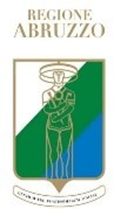 GIUNTA REGIONALEL.R. 28.4.2000 N. 77  PROGRAMMA DI ATTUAZIONE 2023AVVISO PUBBLICO “Aiuti alla ricettività delle Imprese Turistiche”Approvato con Determinazione n. DPH002/203 del 26/06/2023 Pubblicato sul BURAT Speciale n. 97 del 28/06/2023Beni materiali - macchinari / attrezzature (Art. 10, comma 3 dell’Avviso) €Beni immateriali – conoscenze tecniche non brevettate (Art. 10, comma 4 dell’Avviso) €Spese notarili (Art. 10, comma 5 dell’Avviso)€COSTO TOTALE AL NETTO DELL’I.V.A.€……………………………………………..,lì……………………………………………………………………………………………………………………………..Timbro e firma del Presidente del Collegio Sindacale (ove esistente) ovvero del professionista iscritto all’albo dei Revisori Contabili